Prefix: sub		Meaning: under, belowsubconscious: adjective. Not fully aware; occurring below your level of thinking and awareness 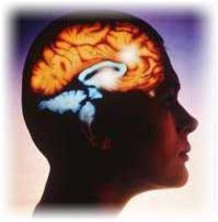 subcutaneous: adjective. Under the skin 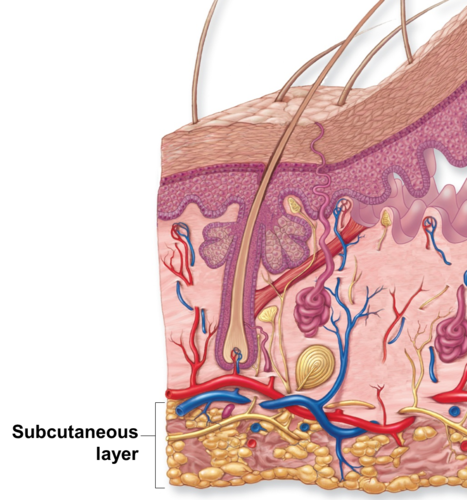 subdue: verb. To bring under control 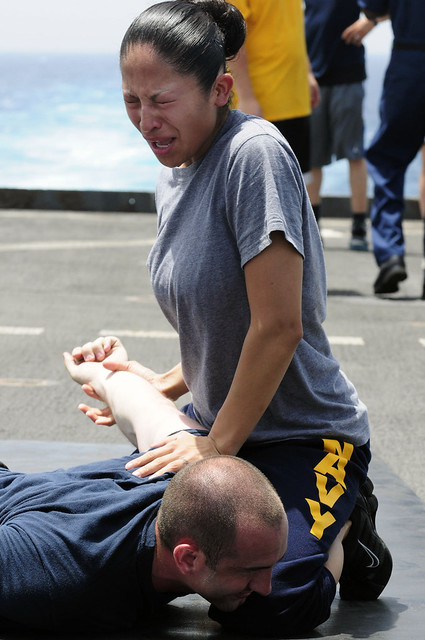 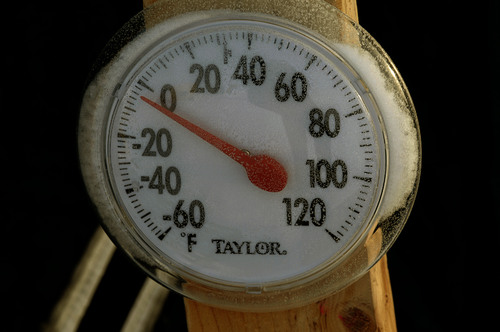 subfreezing: adjective. Below the freezing pointsubirrigate: verb. To water something from under the ground 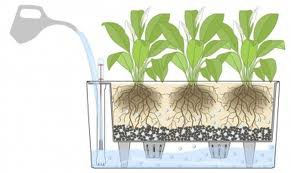 subject: verb. To put under someone else’s control 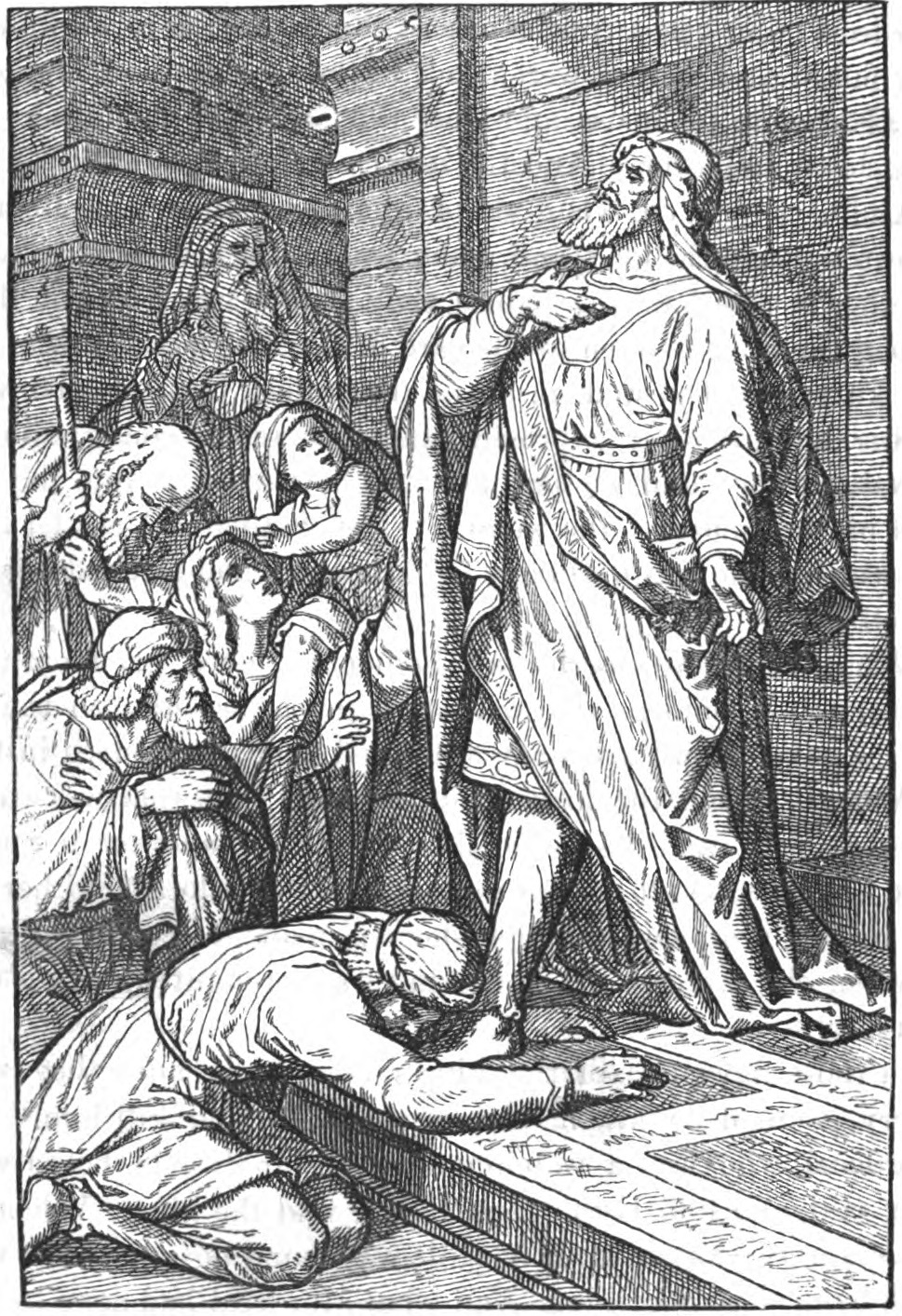 submarine: noun. A watercraft that stays under water 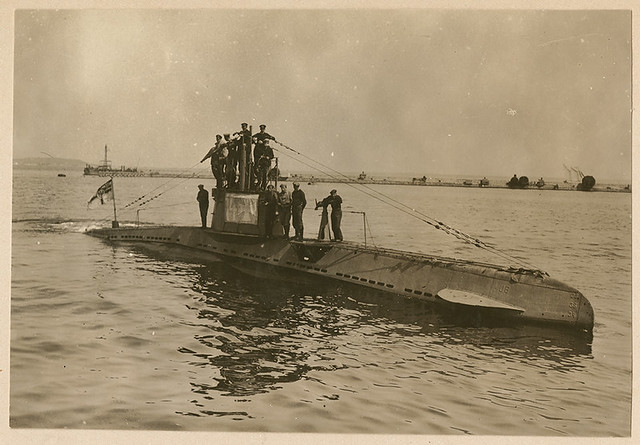 submerge: verb. To put under water 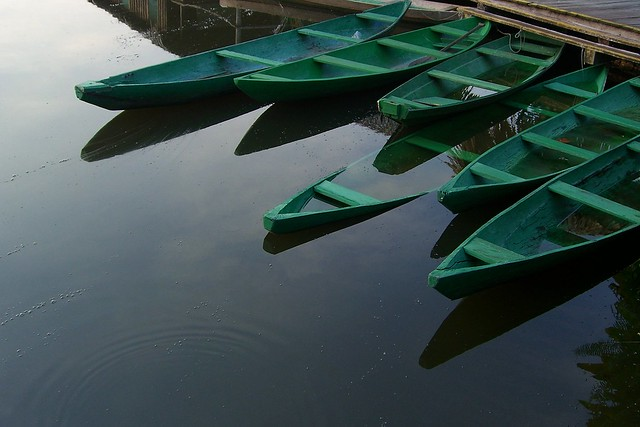 subordinate: noun. A person who is under someone else in rank or importance 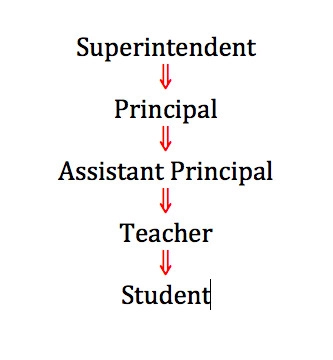 subway: noun. A passageway under the ground; an electric underground railway 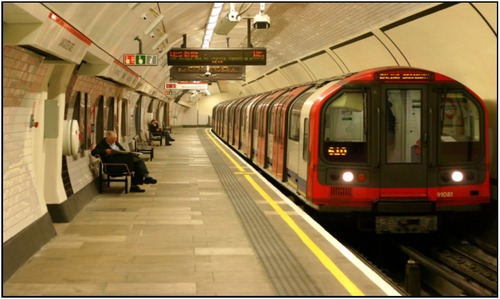 